KOP SURAT KEMENTERIAN NEGARA /LEMBAGA........................................................................................................................................................................................................SURAT KUASANomor :..........(1)...........................Yang bertanda tangan dibawah ini:I. 	Nama 	:................(2).........	Jabatan 	: Pejabat Pembuat Komitmen......(3)...........	Berdasarkan SK......(4)..............Tanggal .......(5)........Nomor............(6)......memberikan kuasa kepada Kepala Kantor Pelayanan Perbendaharaan Negara SibolgaII. 	Nama 	: 	NIP 	: untuk mencairkan Jaminan Bank :Bank  	:............(10)........Tanggal Jaminan Bank 	:............(11)........Nomor Jaminan Bank	:............(12)........Senilai 	: Rp......(13)........(dengan huruf)Untuk Pekerjaan	:............(14).........Sesuai dengan kontrak 	: Nomor ...(15)...tanggal .........(16).......dalam hal :Pihak YANG DIJAMIN dinyatakan wanprestasi / tidak dapat menyelesaikan pekerjaan oleh PEMEGANG JAMINAN ;atauPEMEGANG JAMINAN PEMBAYARAN AKHIR TAHUN ANGGARAN tidak menyampaikan Berita Acara Penyelesaian Pekerjaan  kepada KPPN,sebagaimana dimaksud dalam Jaminan Pembayaran Akhir Tahun Anggaran tersebut di atas.Demikian kuasa ini diberikan dengan sebenarnya untuk di pergunakan sebagaimana mestinya.	.....................(17)...... ,......(18)........Penerima Kuasa	Pemberi Kuasa Kepala KPPN Sibolga,	Pejabat pembuat komitmen…………………………..	…….(22)…..NIP....................................	NIP .....(23)....Mengetahui/menyetujui :Pimpinan .............(24) ............................(25)....................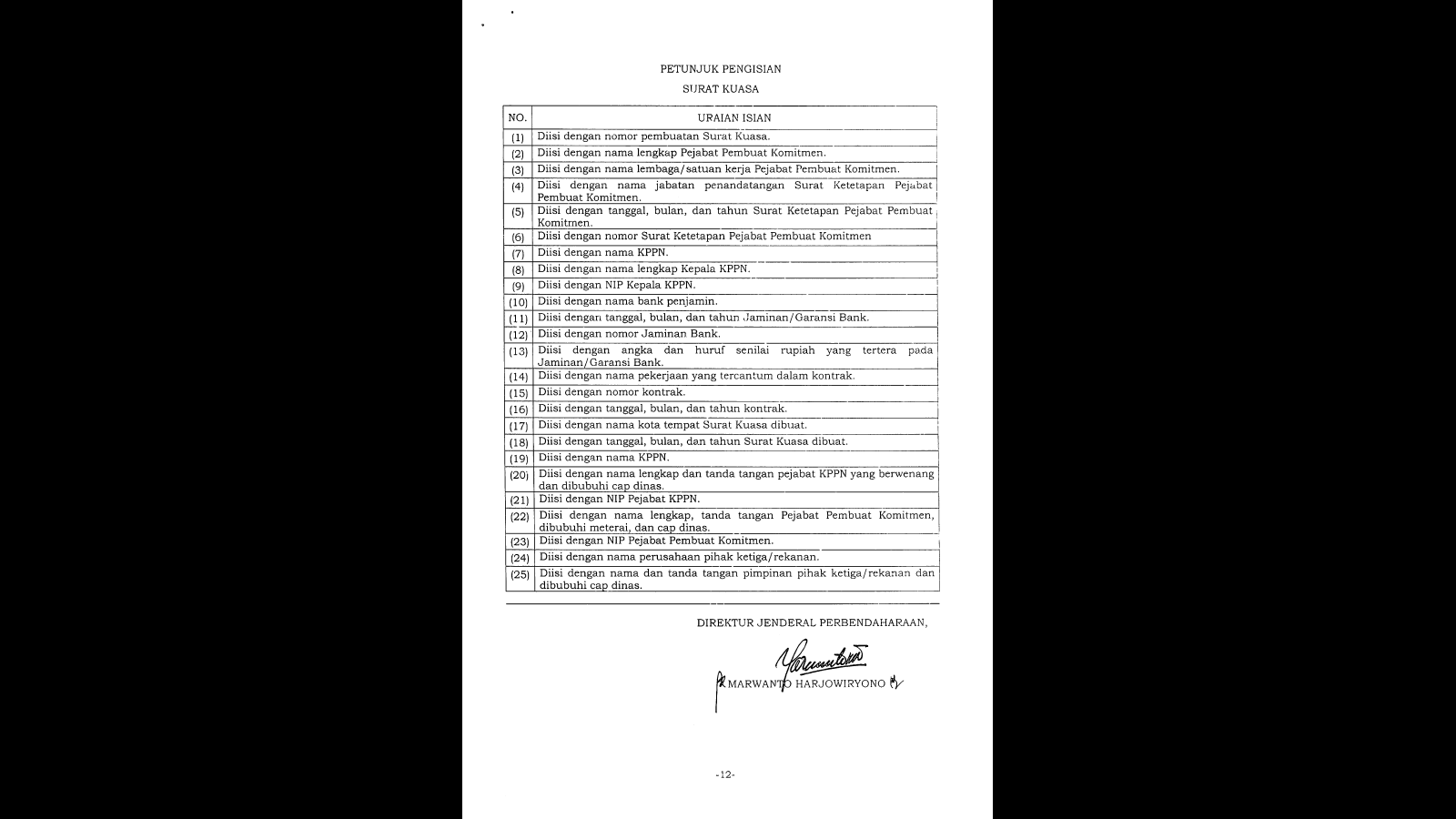 